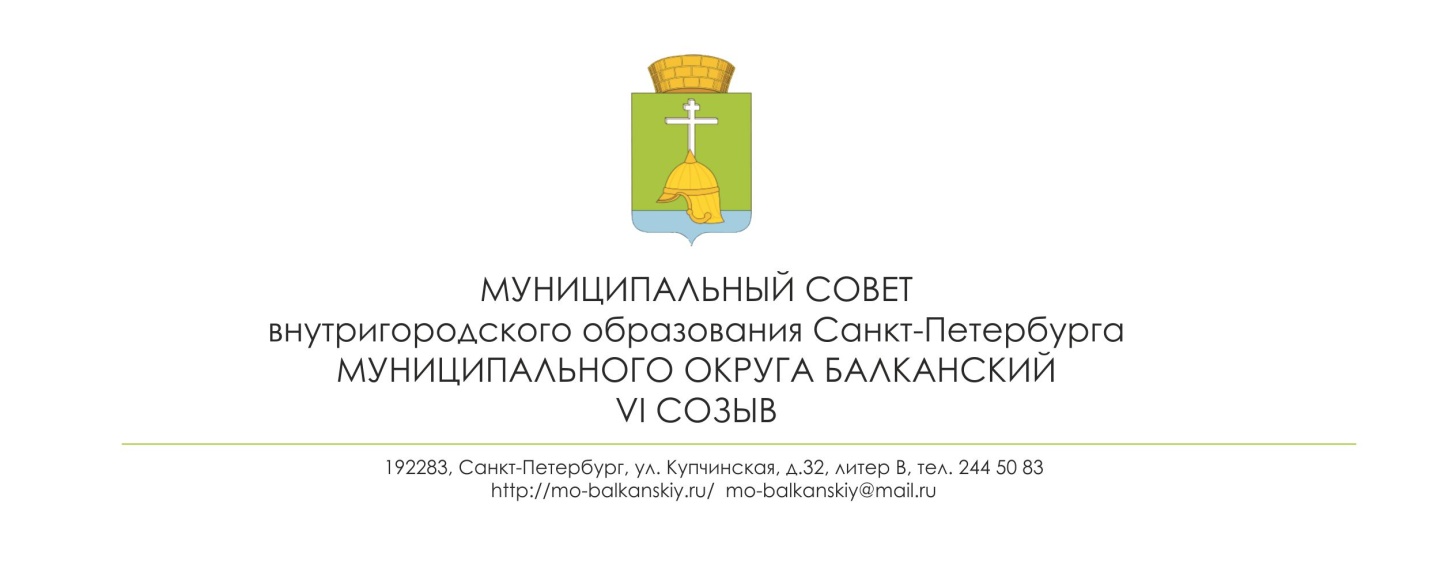 РЕШЕНИЕ 15  сентября 2020                                                                                                                        № 26О внесении изменения в решение муниципального совета внутригородского муниципального образования Санкт-Петербурга муниципального округа  Балканский от 20.11.2018 № 23  «О ликвидации избирательной комиссии внутригородского муниципального образования Санкт-Петербурга муниципального округа Балканский»В соответствии с Конституцией Российской Федерации, Федеральным законом от 06.10.2003 № 131-ФЗ «Об общих принципах организации местного самоуправления в Российской Федерации», Законом Санкт-Петербурга от 23.09.2009 № 42—79 «Об организации местного самоуправления в Санкт-Петербурге», руководствуясь Уставом внутригородского муниципального образования Санкт-Петербурга муниципального округа Балканский, муниципальный совет РЕШИЛ: Внести изменение в решение муниципального совета внутригородского муниципального образования Санкт-Петербурга муниципального округа  Балканский от 20.11.2018 № 23  «О ликвидации избирательной комиссии внутригородского муниципального образования Санкт-Петербурга муниципального округа Балканский», изложив пункт 2 решения в следующей редакции: «2. Назначить ликвидатором избирательной комиссии внутригородского муниципального образования Санкт-Петербурга муниципальный округ Балканский в качестве юридического лица Травину Марию Викторовну, заместителя Главы местной администрации МО Балканский.». Настоящее решение вступает в силу после его официального опубликования (обнародования).Контроль исполнения настоящего решения возложить на Главу муниципального образования – председателя муниципального совета С.А. Лебедева. Глава муниципального образования -	председатель муниципального совета	                                                              С.А. Лебедев